First authorCongenital mastoid cholesteatoma: case series, definition, surgical keypoints, and literature review. A.L. Giannuzzi, P. Merkus, A. Taibah, M. Falcioni. The Jurnal of International Advanced Otology, 2011. 7:3;66.Congenital mastoid cholesteatoma: case series, definition, surgical keypoints, and literature review. A.L. Giannuzzi, P. Merkus, A. Taibah, M. Falcioni. Ann Otol Rhinol Laryngol, 2011;120(11):700-6The use of intratympanic gentamicin in patients with vestibular schwannoma and disabling vertigo.Giannuzzi AL, Merkus P, Falcioni M. Otol Neurotol. 2013 Aug;34(6):1096-8The disabling vertigo in vestibular schwannoma: is labyrinthine or retro-labyrinthine? A.L. Giannuzzi. Otol Neurotol, 2013;34(8):1545Co-authorIl test di provocazione nasale specifico nella diagnosi di rinite allergica: attendibilità e standardizzazione. L. Bellussi, A. De Lauretis, M. D’Onza, A.L. Giannuzzi, F.M. Passali. Acta Otorhinolaryngol Ital, 2002. 22:4; 208-214Do tryptase, ECP and specific IgE measurement by nasal incubation increase the specific nasal provocation test sensitivity? L. Bellussi, F. Marcucci, L.G. Sensi, G.C. Passali, M. Lauriello, F.M. Passali, A.L. Giannuzzi, D. Passali. International Journal of Immunopathology and Pharmacology, 2004. 17:2; 201-208Parotite acuta da Salmonella di gruppo E: caso clinico. G. Vessio, L. Caraccio, A. D’Amuri, F.M. Passali, A.L. Giannuzzi. Riv Orl Aud Fon, 2004. 24; 45-47Fascite necrotizzante cervicale: analisi critica della nostra esperienza. G. Vessio, A.L. Giannuzzi, G. Casentino, P. Russo. Riv Orl Aud Fon, 2005. 25:1; 53-57Disfonia spasmodica: utilità delle tecniche di rilassamento in combinazione con tossina botulinica. G. Stortini, L. D’Aco, A.L. Giannuzzi, G. Casentino. Riv Orl Aud Fon, 2005. 25; 95-97Efficacia e modalità di distribuzione del presidio medico Prima Difesa® sul distretto rinosinusale. D. Passali, A.L. Giannuzzi, L. Salerni, F.M. Passali, L. De benedetto, M. De Benedetto. Clin Ter, 2006. 157(1):1-4 Studio pilota sulle rinosinusiti croniche per valutare l’efficacia e la tollerabilità di un antibiotico standard (Amoxicillina e acido Clavulanico) associato a un complesso omeopatico (Dr. Reckeweg R1). F. Ricciotti, C. Bernardini, L. D’Aco, A.L. Giannuzzi, G.C. Passàli, D. Passàli. Riv Orl Aud Fon, 2005. 25: 2-4; 109-117.Fascite necrotizzante cervicale odontogena. A.L. Giannuzzi, T. Doldo, G. Vessio, V. Vessio. Il Valsalva, 2006. 82: 3-4;83-86.Recurrent otitis media with effusion in preterm infants with histologic chorioamnionitis – A 3 years follow-up study. C. De Felice, B. De Capua, D. Costantini, C. Martufi, G. Tonni, Riccardo Laurini, A. Giannuzzi, G. Latini. Early Human Development, 2008;84:667-71.Cystic vestibular schwannoma: classification, management, and facial nerve outcomes.Piccirillo E, Wiet MR, Flanagan S, Dispenza F, Giannuzzi A, Mancini F, Sanna M..Otol Neurotol. 2009 Sep;30(6):826-34.Bilateral cochlear implantation in petrous bone cholesteatoma in the only hearing ear. M. Falcioni, A.L. Giannuzzi, M. Guida, M. Negri. The Jurnal of International Advanced Otology, 2011. 7:3;49-50.The role of subtotal petrosectomy in cochlear implant surgery-a report of 32 cases and review on indications. Free RH, Falcioni M, Di Trapani G, Giannuzzi AL, Russo A, Sanna M. Otol Neurotol. 2013 Aug;34(6):1033-40					Data 23/01/2014					Firma					Dott.ssa Anna Lisa GiannuzziFormato europeo per il curriculum vitae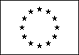 Informazioni personaliNomeAnna Lisa GiannuzziIndirizzovia Leonida Cialfi 5 int 4, SienaTelefono0523-716764Fax0523-453708E-mailal.giannuzzi@gruppootologico.itNazionalitàitalianaData di nascita21/09/1977Istruzione e formazioneLaurea in medicina e chirurgia (2001) presso l’ Università degli Studi di Siena, con voti 110/110 e lodeAbilitazione all’esercizio della professione di medico-chirurgo (2002) presso l’Università degli studi di Siena, con voti 90/90Specializzazione in otorinolaringoiatria e patologia cervico-facciale (2006) presso l’ Università degli Studi di Siena, con voti 70/70 e lodeDottorato di ricerca in Biomedicina e Scienze Immunologiche presso l’Università degli Studi di SienaFrequenza presso altri Centri:Gruppo Otologico di Piacenza dal 02/10/2006 al 26/10/2006Esperienza lavorativaGuardie mediche c/o la ASL di Siena negli anni 2005 e 2006Medico termalista presso le Terme di Montepulciano (Sant’Albino, Siena) negli anni 2005 e 2006.Assistente unità funzionale di otorinolaringoiatria presso la Casa di Cura Privata “Piacenza”, Piacenza, dall’1 settembre 2007Attivita’ scientifica principaleAutore dei seguenti capitoli di libri:Il pediatra e la rinosinusite. In: Le Rinosinusiti. Pacini Editore, Pisa 2003; 43-48Inquadramento diagnostico del paziente affetto da OSAS: indicazioni al tipo di trattamento. D. Passàli, E. Gaudini, M. Properzi, A.L. Giannuzzi, C. Lombardi. In: ORL UP-TO-DATE, Casa Editrice cic, Roma 2003; 103-104Ipoacusia neurosensoriale: prevenzione e diagnosi. Nostra esperienza in 5 anni di screening audiologico neonatale con otoemissioni acustiche. De Capua B, Costantini D, Saginario V, Limoni D, Giannuzzi AL, Passali D. L’educazione dei sordi, 1. 2004 (Serie IX-CV) “Impianti Cocleari”, in: L’Adattamento degli Apparecchi Acustici, III edizione. U. Cotrona, W. Livi.  OTICON,  Novembre 2006.PubblicazioniMadrelinguaitalianoAltre lingueinglese• Capacità di letturaeccellente• Capacità di scritturabuono• Capacità di espressione oralebuonoCapacità e competenze tecnicheCon computer, attrezzature specifiche, macchinari, ecc.Conoscenze di buon livello dell’uso del computer. Esperta di fotografia